Publicado en Jerez de la Frontera el 28/03/2023 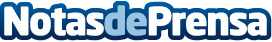 Grupo Terry lleva su stock de más de mil vehículos de ocasión a Jerez de la FronteraTerryOcasion abre nuevo concesionario en Jerez con su oferta de vehículos seminuevos, de ocasión y de Km0Datos de contacto:Juan Manuel rodriguez699 175 375Nota de prensa publicada en: https://www.notasdeprensa.es/grupo-terry-lleva-su-stock-de-mas-de-mil Categorias: Andalucia Consumo Movilidad y Transporte Industria Automotriz http://www.notasdeprensa.es